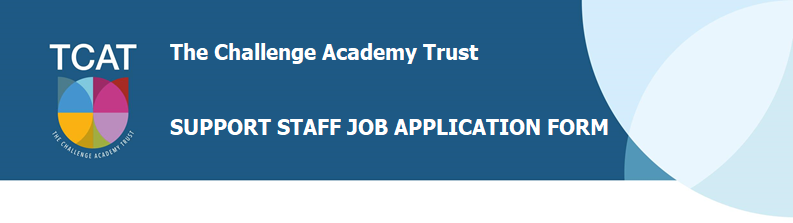 To be completed electronically or in black ink. All relevant sections must be completed.A curriculum vitae must not be submitted in place of any information on this form.   Throughout this form we ask for some personal data about you. We’ll only use this data in line with data protection legislation and process your data for one or more of the following reasons permitted in law:You have given us your consentWe must process it to comply with our legal obligationsFor more information on how we use your personal data please see our Recruitment Privacy Notice.1ǀ VACANCY INFORMATIONThis form to be returned to 2ǀ PERSONAL DETAILS3ǀ REFERENCES Please give details of two people who are not related to you, from whom references about your suitability for the job can be obtained. If presently employed one must be your current employer. If unemployed one must be your most recent employer. In the absence of previous employment experience a reference from your headteacher / tutor or related to relevant voluntary work is acceptable. If you are not currently working with children and/or vulnerable adults, but have done so in the past, please supply details of an additional employer by whom you were most recently employed to work with children/vulnerable adults. (This is only relevant if the job you are applying for involves working with children/vulnerable adults).We reserve the right to request alternative references during the processing of your application.After shortlisting we reserve the right to take up references. If you have indicated on your application that you do not wish us to contact the referees, we will only contact the referees after interview, if you are the successful candidate.Please contact your referees to advise them that you have provided their details and to confirm that they would be prepared to provide a reference for you if requested.For posts having substantial access to children the school reserves the right to approach any previous employer4ǀ DISCLOSURE OF CRIMINAL CONVICTIONS AND POLICE CLEARANCEThe Trust and its member academies are legally obliged to process an enhanced Disclosure and Barring Service (DBS) check before making appointments to relevant posts. The DBS check will reveal both spent and unspent convictions, cautions, reprimands and final warnings, and any other information held by local police that’s considered relevant to the role. Any information that is “protected” under the Rehabilitation of Offenders Act 1974 (Exceptions) Order 1975 will not appear on a DBS certificate.For posts in regulated activity, the DBS check will include a barred list check.It is an offence to seek employment in regulated activity if you are on a barred list.We’ll use the DBS check to ensure we comply with the Childcare Disqualification Regulations. It is an offence to provide or manage childcare covered by these regulations if you are disqualified. Any data processed as part of the DBS check will be processed in accordance with data protection regulations and TCAT’s privacy notice. Do you have a DBS certificate?  Yes (Date of check:           ) 			    No If you’ve lived or worked outside of the UK in the last 5 years, the Trust may require additional information to comply with ‘safer recruitment’ requirements. If you answer ‘yes’ to the question below, we may contact you for additional information in due course.Have you lived or worked outside of the UK in the last 5 years?    Yes    NoAny job offer will be conditional on the satisfactory completion of the necessary pre-employment checks.Only applicants who have been shortlisted will be asked for a self-declaration of their criminal record or information that would make them unsuitable for the position.Any convictions that are self-disclosed or listed on a DBS check will be considered on a case-by-case basis.5ǀ RIGHT TO WORK IN THE UKIf successful with your application, the Trust will require you to provide evidence of your right to work in the UK in accordance with the Immigration, Asylum and Nationality Act 2006 before you can commence employment with us.  By signing and submitting this application you agree to provide such evidence when requested.  6ǀ DECLARATION OF RELATIONSHIPAre you or your spouse related by marriage, blood or as a cohabitee to any member of the TCAT Trust Board or Governing Body or senior member of staff within the academy in which this role is based?
  Yes        No If you are related, please give their name and state the nature of the relationship. Failure to disclose such a relationship may lead to disqualification from the recruitment process or dismissal without notice.If you canvass any Trustee, Governor, or employee of the Trust about your application, you will be disqualified. This does not stop a Trustee, Governor, or employee giving a written reference about you.7ǀ CERTIFICATION / DECLARATIONI certify that, to the best of my knowledge, all statements contained in this form are correct and I understand that should I conceal any material fact, I will, if engaged, be liable to termination of my contract of employment.Signed:      			Date:  Providing false information is an offence and could result in:the application being rejected,Summary Dismissal if the applicant has been selected.All offers of employment are subject to suitable references, qualifications check, satisfactory medical clearance, DBS if relevant to post and Asylum & Immigration checks. If you require further information, please contact the Trust/Academy on the telephone number provided in attached documentation. We should like to take this opportunity to thank you for your interest in the advertised post. If you have not been contacted concerning your application within 4 weeks of the closing date, please assume you have not been shortlisted for interview8ǀ DISABILITY AND REASONABLE ADJUSTMENTSBy answering the following questions, you will assist the Academy/Trust to comply with its obligations arising from the Equality Act 2010. You are not compulsorily required to give this information. However, if you advise us that you do have a disability and you meet the essential criteria of the person specification, the Academy/Trust will guarantee you an interview. EQUALITY ACT 2010“a physical or mental impairment which has a substantial and long term adverse effect on a person’s ability to carry out normal day to day activities” DO YOU HAVE A DISABILITY IN ACCORDANCE WITH THE ABOVE DEFINITION?     Yes      No (regardless of whether or not it has an impact on your ability to do the job for which you are applying) If you do have a disability or health condition and require particular adjustments or arrangements to facilitate your participation in the selection process, please give details below:9ǀ AVAILABILITY FOR INTERVIEWPlease indicate any periods when you may not be available for interview. We cannot guarantee to accommodate alternative dates:10ǀ EDUCATION ATTAINMENTSEducation, training and professional qualificationsPROFESSIONAL BODIES(Please give details of any professional body of which you are a Member. Indicate those obtained by examination)Please note that you will be required to produce evidence of qualifications attained.11ǀ DRIVING LICENCE DETAILSDo you hold a PSV licence which would allow you to drive a school minibus?	  YES	  NO12ǀ CURRENT EMPLOYMENT DETAILS13ǀ FULL OCCUPATIONAL HISTORYPlease give details of ALL full and part-time work as well as particulars of ALL paid or unpaid employment experience e.g. commercial experience, raising a family, youth work, voluntary work or periods when you were not employed.  Please complete the columns by entering the most recent first. Employment gaps – please provide details of any employment gaps since leaving education, and give the reasons for the gap.14ǀ WRITE IN SUPPORT OF YOUR APPLICATION HERE – This section must be completedA Curriculum Vitae must not be submitted in place of any information required on this form.You may, however, wish to submit supplementary evidence to your application form by attaching a maximum of 2 sides of A4 paper.Please explain how you meet the requirements outlined in the Person Specification. You should give examples from previous paid, unpaid or voluntary experience.APPENDIX 1ǀ EQUAL OPPORTUNITIES AND MONITORINGThe Challenge Academy Trust is an equal opportunities employer. As such we welcome applications from people of all backgrounds, irrespective of race, sex, disability, age, sexual orientation, religion or belief.We are bound by the Public Sector Equality Duty to promote equality of opportunity for all.  To assess whether we are meeting this duty, whether our policies are effective and whether we’re complying with relevant legislation, we need to know the information requested below.  This information will not be used during the selection process. It will be used for monitoring purposes only. RECRUITMENT MONITORING Please indicate where you first saw or heard about the advertisement for this vacancy.Application for the post of:  by the closing date of :  Surname:       Surname:       Surname:       Title:       Previous Surname:       Previous Surname:       Previous Surname:       Previous Surname:       First Name(s):       First Name(s):       First Name(s):       Known as:       Have you ever been known by any other name?   Yes      No Have you ever been known by any other name?   Yes      No Have you ever been known by any other name?   Yes      No Have you ever been known by any other name?   Yes      No If yes, please give details:       If yes, please give details:       If yes, please give details:       If yes, please give details:       Address: Postcode:       Postcode:       Postcode:       Postcode:       Contact telephone number:       Contact telephone number:       e-mail address:       e-mail address:       (if shortlisted you may be invited to interview via e-mail)(if shortlisted you may be invited to interview via e-mail)(if shortlisted you may be invited to interview via e-mail)(if shortlisted you may be invited to interview via e-mail)Are you applying for this job as a job sharer?    Yes      No Are you applying for this job as a job sharer?    Yes      No Are you applying for this job as a job sharer?    Yes      No Are you applying for this job as a job sharer?    Yes      No 1. Current or most recent employer1. Current or most recent employer1. Current or most recent employer2.2.2.Name:Name:Title: (Mr, Mrs etc)Title: (Mr, Mrs etc)Occupation:Occupation:Address:Address:Postcode:Postcode:Business Telephone:Business Telephone:Home Telephone:Home Telephone:Mobile:Mobile:E-mail:E-mail:How long have you known this referee and in what capacity?       How long have you known this referee and in what capacity?       How long have you known this referee and in what capacity?       How long have you known this referee and in what capacity?       How long have you known this referee and in what capacity?       How long have you known this referee and in what capacity?       Please tick this box if you do not want this referee to be contacted prior to interview.Please tick this box if you do not want this referee to be contacted prior to interview.Please tick this box if you do not want this referee to be contacted prior to interview.Please tick this box if you do not want this referee to be contacted prior to interview.Name:      Relationship:      FROMTOFull Name and Address of School / College / University / InstitutionQualificationsQualifications(Month & Year)(Month & Year)Full Name and Address of School / College / University / InstitutionGained (with grades)For which you are studyingDo you hold a full current licence?   Yes      No    Yes      No    Yes      No If yes, what type of licence:Private / Light Goods HGV CLASS Other      Other      Other      Other      Title of present/most recent job:Name & address of employer:Date appointed:      Date left if applicable:      Date left if applicable:      Name & address of employer:Current Salary or at time of leaving:      Current Salary or at time of leaving:      Current Salary or at time of leaving:      Name & address of employer:Permanent or Temporary:      Permanent or Temporary:      Part time or Full time:      Tel No:       Reason for leaving if already left:      Reason for leaving if already left:      Reason for leaving if already left:      Post title or type of work (paid or unpaid)Name & Address of Employer (if applicable)Dates EmployedDates EmployedDescription of duties / responsibilitiesReason for leavingPost title or type of work (paid or unpaid)Name & Address of Employer (if applicable)FromToDescription of duties / responsibilitiesReason for leavingDate fromDate toReason for employment gap1. Post applied for2. Academy3. How would you describe your ethnic origin? 3. How would you describe your ethnic origin? 3. How would you describe your ethnic origin? 3. How would you describe your ethnic origin? 3. How would you describe your ethnic origin? 3. How would you describe your ethnic origin? A) WhiteA) WhiteA) WhiteA) WhiteA) WhiteA) WhiteBritish British British Irish Irish Gypsy or Irish Traveller Gypsy or Irish Traveller Gypsy or Irish Traveller Any other White background (please state:                                            )Any other White background (please state:                                            )B) Black or Black BritishB) Black or Black BritishB) Black or Black BritishB) Black or Black BritishB) Black or Black BritishB) Black or Black BritishAfrican Caribbean Caribbean Caribbean Any other black background (please state:                          )C) Asian or Asian BritishC) Asian or Asian BritishC) Asian or Asian BritishC) Asian or Asian BritishC) Asian or Asian BritishC) Asian or Asian BritishBangladeshi Bangladeshi Bangladeshi Chinese Chinese Pakistani Pakistani Pakistani Indian Indian Any other Asian background Any other Asian background Any other Asian background Any other Asian background Any other Asian background D) MixedD) MixedD) MixedD) MixedD) MixedD) MixedWhite & Asian White & Asian White & Black African White & Black African White & Black African White & Black Caribbean White & Black Caribbean Any other mixed background (please state:                                            )Any other mixed background (please state:                                            )Any other mixed background (please state:                                            )E) Other ethnic groupsE) Other ethnic groupsE) Other ethnic groupsE) Other ethnic groupsE) Other ethnic groupsE) Other ethnic groupsArab Arab Any other ethnic group (please state:                                            )Any other ethnic group (please state:                                            )Any other ethnic group (please state:                                            )Prefer not to say  Prefer not to say  Prefer not to say  Prefer not to say  Prefer not to say  Prefer not to say  4. What is your sex?4. What is your sex?4. What is your sex?Male      Female 5. What gender are you?5. What gender are you?5. What gender are you?5. What gender are you?5. What gender are you?Male Female Other Prefer not to say 6. Do you identify as the gender you were assigned with at birth?6. Do you identify as the gender you were assigned with at birth?6. Do you identify as the gender you were assigned with at birth?6. Do you identify as the gender you were assigned with at birth?Yes No Prefer not to say 7. What is your date of birth?7. What is your date of birth?8. Are your day-to-day activities significantly limited because of a health problem or disability which has lasted, or is expected to last, at least 12 months?8. Are your day-to-day activities significantly limited because of a health problem or disability which has lasted, or is expected to last, at least 12 months?8. Are your day-to-day activities significantly limited because of a health problem or disability which has lasted, or is expected to last, at least 12 months?8. Are your day-to-day activities significantly limited because of a health problem or disability which has lasted, or is expected to last, at least 12 months?Yes No Prefer not to say 8a. If you answered ‘yes’ to the question above, please state the type of impairment. Please tick all that apply. If none of the below categories applies, please mark ‘other’.8a. If you answered ‘yes’ to the question above, please state the type of impairment. Please tick all that apply. If none of the below categories applies, please mark ‘other’.8a. If you answered ‘yes’ to the question above, please state the type of impairment. Please tick all that apply. If none of the below categories applies, please mark ‘other’.Physical impairment Sensory impairment Learning disability/difficultyLong-standing illness Mental health condition Developmental condition Other condition Other condition 9. Which of the following best describes your sexual orientation?9. Which of the following best describes your sexual orientation?9. Which of the following best describes your sexual orientation?Bisexual Heterosexual/straight Homosexual Other Prefer not to say Prefer not to say 10. Pregnancy and maternity10. Pregnancy and maternity10. Pregnancy and maternity10. Pregnancy and maternityA) Are you currently pregnant?A) Are you currently pregnant?A) Are you currently pregnant?A) Are you currently pregnant?Yes No Prefer not to say B) Have you given birth within the last 12 months?B) Have you given birth within the last 12 months?B) Have you given birth within the last 12 months?B) Have you given birth within the last 12 months?Yes No Prefer not to say 11. What is your religion or belief11. What is your religion or belief11. What is your religion or beliefBuddhist Christian Hindu Jewish Muslim Sikh Other religion / belief No religion / belief Prefer not to say Prefer not to say 